Visto, elevo a la Secretaría de Ciencia y Técnica (Rectorado), 								                       Firma Secretaria/o CyT Facultad	FacultadFecha de Incorporación       /      /       Datos del Proyecto al que se incorporaDatos del Proyecto al que se incorporaDirector de ProyectoTítulo del Proyecto y CódigoRAF (Resp. Adm. del   Programa)(si corresponde)Datos de la Persona que se incorpora al proyectoDatos de la Persona que se incorpora al proyectoDatos de la Persona que se incorpora al proyectoDatos de la Persona que se incorpora al proyectoApellido y NombreCUILTipo de integrante (Marcar con una X lo que corresponda)INTEGRANTE (Suma horas computables en proyecto) :COLABORADOR (No suma horas computables en proyecto): Institución de que proviene: NOTA : En caso de ser ajeno a la UNRC, deberá adjuntar constancia de Seguro o ARTDedicación al proyecto (en Horas .semanales):En caso de ser COLABORADOR indicar participación en otro Proyecto de InvestigaciónEn caso de ser COLABORADOR indicar participación en otro Proyecto de InvestigaciónEn caso de ser COLABORADOR indicar participación en otro Proyecto de InvestigaciónParticipa en otro proyecto (Si/No):   Participa en otro proyecto (Si/No):   Cobra Incentivos por este proyecto (Si/No)   Director - Código del ProyectoOrganismo que lo financia:  La información consignada en esta Solicitud tiene el carácter de Declaración Jurada. (Completar a mano)La información consignada en esta Solicitud tiene el carácter de Declaración Jurada. (Completar a mano)La información consignada en esta Solicitud tiene el carácter de Declaración Jurada. (Completar a mano)La información consignada en esta Solicitud tiene el carácter de Declaración Jurada. (Completar a mano)La información consignada en esta Solicitud tiene el carácter de Declaración Jurada. (Completar a mano)La información consignada en esta Solicitud tiene el carácter de Declaración Jurada. (Completar a mano)La información consignada en esta Solicitud tiene el carácter de Declaración Jurada. (Completar a mano)La información consignada en esta Solicitud tiene el carácter de Declaración Jurada. (Completar a mano)La información consignada en esta Solicitud tiene el carácter de Declaración Jurada. (Completar a mano)La información consignada en esta Solicitud tiene el carácter de Declaración Jurada. (Completar a mano)Lugar:Lugar:Fecha://Firma del Integrante:                                         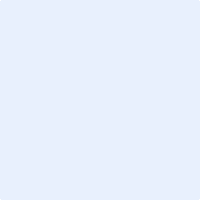 Firma del Integrante:                                         Firma del Integrante:                                         Firma del Director: Firma del Director: Firma del Director: Firma del Director: Firma del Director: Firma del Director: Firma del Director: ACTIVIDAD del integrante en el Proyecto. Describir brevemente (2500 caracteres)ACTIVIDAD del integrante en el Proyecto. Describir brevemente (2500 caracteres)ACTIVIDAD del integrante en el Proyecto. Describir brevemente (2500 caracteres)ACTIVIDAD del integrante en el Proyecto. Describir brevemente (2500 caracteres)ACTIVIDAD del integrante en el Proyecto. Describir brevemente (2500 caracteres)ACTIVIDAD del integrante en el Proyecto. Describir brevemente (2500 caracteres)ACTIVIDAD del integrante en el Proyecto. Describir brevemente (2500 caracteres)ACTIVIDAD del integrante en el Proyecto. Describir brevemente (2500 caracteres)ACTIVIDAD del integrante en el Proyecto. Describir brevemente (2500 caracteres)ACTIVIDAD del integrante en el Proyecto. Describir brevemente (2500 caracteres)Confirmación de que el solicitante tiene cobertura de seguro para desarrollar tareas de investigaciónConfirmación de que el solicitante tiene cobertura de seguro para desarrollar tareas de investigaciónConfirmación de que el solicitante tiene cobertura de seguro para desarrollar tareas de investigaciónConfirmación de que el solicitante tiene cobertura de seguro para desarrollar tareas de investigaciónConfirmación de que el solicitante tiene cobertura de seguro para desarrollar tareas de investigaciónConfirmación de que el solicitante tiene cobertura de seguro para desarrollar tareas de investigaciónConfirmación de que el solicitante tiene cobertura de seguro para desarrollar tareas de investigaciónConfirmación de que el solicitante tiene cobertura de seguro para desarrollar tareas de investigaciónConfirmación de que el solicitante tiene cobertura de seguro para desarrollar tareas de investigaciónLugar:Fecha://Firma y aclaración de la autoridad pertinente en la Facultad:Firma y aclaración de la autoridad pertinente en la Facultad: